FICHE PROJET SYNTHETIQUE AUTOMNE 2020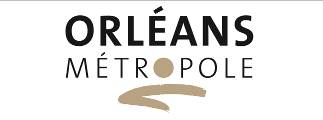 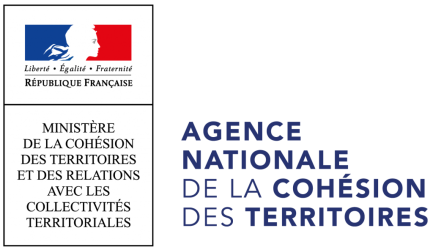    Complément au dossier de demande de subvention Politique de la VilleObservations :Budget prévisionnel de l’action : Important : Le total des charges doit être égal au total des produits. Les crédits de droit commun doivent être prioritairement sollicités et leurs montants indiqués dans le budget prévisionnel.	Budget revu pour l’automne 2020 Nom de l’organisme :Intitulé précis de l’action projetée : Nom de l’interlocuteur et coordonnées (téléphone et courriel) :Nom de l’interlocuteur et coordonnées (téléphone et courriel) : Action initiale 2020	                Action modifiée pour l’automne 2020 Action initiale 2020	                Action modifiée pour l’automne 2020Thématique(s) concernée(s) : (rayer les propositions non concernées)Thématique(s) concernée(s) : (rayer les propositions non concernées)Descriptif du projet (lieu(x), fréquence)  : Descriptif du projet (lieu(x), fréquence)  : Date et fréquence de l’action estivale (amplitudes horaires) : Date et fréquence de l’action estivale (amplitudes horaires) : Objectifs généraux (modifications par rapport au projet initial) :    Objectifs généraux (modifications par rapport au projet initial) :    Contenu et déroulement, action individuelle ou collective :Contenu et déroulement, action individuelle ou collective :Observations : (publics concernés, nombre total approximatif d’heures consacrées à l’action)Nb de personnes porteuses d’un handicap ciblées : ___        Nb de personnes de + de 65 ans ciblées : ___Observations : (publics concernés, nombre total approximatif d’heures consacrées à l’action)Nb de personnes porteuses d’un handicap ciblées : ___        Nb de personnes de + de 65 ans ciblées : ___Intervenants (nombre de salaries/bénévoles, équivalents temps plein) et partenaires envisagés : Intervenants (nombre de salaries/bénévoles, équivalents temps plein) et partenaires envisagés : Organisme(s) prestataire(s) :Organisme(s) prestataire(s) :Autres ressources de l’action : (Prévisionnel)Autres ressources de l’action : (Prévisionnel)CHARGESMONTANTPRODUITSMONTANTMONTANTMatériel / fournituresRecettes prévisionnelles de la structureFrais de personnelDont recettes prévisionnelles de l’action : _________Dont recettes prévisionnelles de l’action : _________PrestationsDemande de subvention supplémentaireTransport   (préciser le(s) financeur(s)  sollicité(s))T OTAL GENERAL DES CHARGEST OTAL GENERAL DES P RODUITSCONTRIBUTIONS VOLONTAIRES (non prises en compte dans la comptabilité)CONTRIBUTIONS VOLONTAIRES (non prises en compte dans la comptabilité)CONTRIBUTIONS VOLONTAIRES (non prises en compte dans la comptabilité)CONTRIBUTIONS VOLONTAIRES (non prises en compte dans la comptabilité)CONTRIBUTIONS VOLONTAIRES (non prises en compte dans la comptabilité)Bénévolat / Prestations / Dons en natureBénévolat / Dons en nature